Jelentkezési lapX. Művészeti rajz, festő és mintázó versenyre és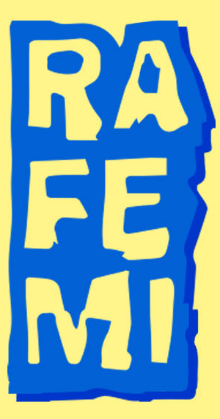 A NYÍLT NAPRA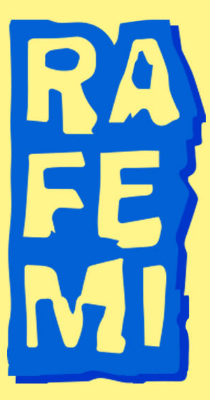 2021. november 2-án, éjfélig beküldendő: rafemi.tanceskepzo@gmail.com címre.A verseny napja 2021. november 5. péntek 9 óra A versenyző neve:Beküldő tanár/ szülő neve:Értesítési email cím:Értesítési telefonszám:Melyik évfolyamba jársz?Melyik iskolába jársz?Melyik kategóriában fogsz alkotni? A : csendélet rajzB: csendélet festésC: mintázás kategória automatikusSzüleimmel szeretnék részt venni a NYÍLT NAPON: IGEN   NEM* * a megfelelő választ kérjük aláhúzni.Szüleimmel szeretnék részt venni a NYÍLT NAPON: IGEN   NEM* * a megfelelő választ kérjük aláhúzni.